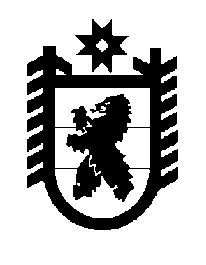 Российская Федерация Республика Карелия    ПРАВИТЕЛЬСТВО РЕСПУБЛИКИ КАРЕЛИЯПОСТАНОВЛЕНИЕ                                        от  1 апреля 2015 года № 99-Пг. Петрозаводск О внесении изменений в постановление ПравительстваРеспублики Карелия от 23 апреля 2014 года № 129-ППравительство Республики Карелия п о с т а н о в л я е т:Внести прилагаемые изменения в Региональную адресную программу по переселению граждан из аварийного жилищного фонда на 2014-2017 годы, утвержденную постановлением Правительства Республики Карелия от 23 апреля 2014 года № 129-П (Собрание законодательства Республики Карелия, 2014, № 4, ст. 627; № 5, ст. 807; № 10, ст. 1824).           Глава Республики  Карелия                       			      	        А.П. ХудилайненПриложение к постановлениюПравительства Республики Карелияот 1 апреля 2015 года № 99-ПИзменения,которые вносятся в Региональную адресную программу попереселению граждан из аварийного жилищного фондана 2014-2017 годы1. В паспорте Программы:позицию «Объемы и источники финансирования Программы» изложить в следующей редакции:22. В разделе 2:абзац четвертый изложить в следующей редакции:«увеличение объемов строительства, в том числе малоэтажного, на территории Республики Карелия.»;абзац седьмой изложить в следующей редакции:«строительство многоквартирных домов, в том числе малоэтажной застройки.».3. В разделе 4:абзац семнадцатый изложить в следующей редакции:«Программа реализуется в качестве мероприятий по переселению граждан из аварийного жилищного фонда, в том числе с учетом необходимости развития малоэтажного жилищного строительства.»;абзац девятнадцатый изложить в следующей редакции:«5 процентов - по бюджетам муниципальных районов, городских и сельских поселений, являющихся получателями дотаций;»;абзац  двадцатый изложить в следующей редакции:«10 процентов - по бюджетам муниципальных районов, городских и сельских поселений, не являющихся получателями дотаций;»;таблицу «Объем ресурсного обеспечения Программы» изложить в следующей редакции:«Объем ресурсного обеспечения Программы(рублей)4. Приложения 1, 2, 3 к Программе изложить в следующей редакции:«Объемы и источники финансирования Программыобщий объем финансирования Программы составляет             4 498 809 093,31 руб., из них:2 505 023 584,37 руб. - средства Фонда;1 670 181 934,64 руб. - средства бюджета Республики Карелия на долевое финансирование;323 603 574,30 руб. - средства бюджетов муниципальных образований на долевое финансирование.С разбивкой по этапам:общий объем финансирования 2014 года составляет                1 305 059 670,31 руб., из них:789 986 837,39 руб. - средства Фонда;441 600 037,31 руб. - средства бюджета Республики Карелия на долевое финансирование;73 472 795,61 руб. - средства местных бюджетов на долевое финансирование;общий объем финансирования 2015 года составляет             1 467 174 690,90 руб., из них:796 572 270,19 руб. - средства Фонда;541 898 314,42 руб. - средства бюджета Республики Карелия на долевое финансирование;128 704 106,29 руб. - средства местных бюджетов на долевое финансирование;общий объем финансирования 2016 года составляет               1 390 926 989,40 руб., из них:752 352 408,90 руб. - средства Фонда;532 312 438,50 руб. - средства бюджета Республики Карелия на долевое финансирование;106 262 142,00 руб. - средства местных бюджетов на долевое финансирование;общий объем финансирования 2017 года составляет                  335 647 742,70 руб., из них:166 112 067,89 руб. - средства Фонда;154 371 144,41 руб. - средства бюджета Республики Карелия на долевое финансирование;15 164 530,40 руб. - средства местных бюджетов на долевое финансирование».Этапы реализа-ции (год)Рассе-ляемая площадь (кв. м)ВсегоСредства ФондаСредства бюджета Республики КарелияСредства бюджетов муни-ципальных образований201436 451,611 305 059 670,31789 986 837,39441 600 037,3173 472 795,61201536 427,261 467 174 690,90796 572 270,19541 898 314,42128 704 106,29201634 716,761 390 926 989,40752 352 408,90532 312 438,50106 262 142,0020178 377,58335 647 742,70166 112 067,89154 371 144,4115 164 530,40Итого115 973,214 498 809 093,312 505 023 584,371 670 181 934,64323 603 574,30».